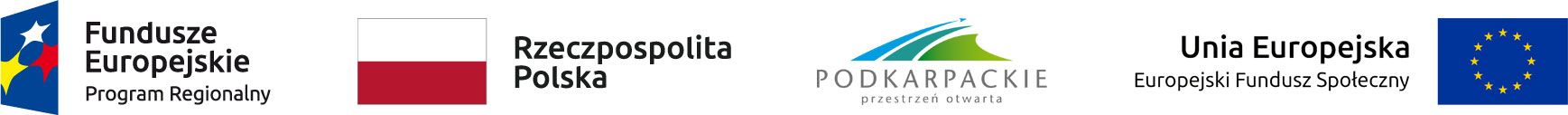 ZMIANAtreści zapytania ofertowegoZamawiający dokonuje modyfikacji zapisów treści zapytania ofertowego w postępowaniu prowadzonym zgodnie z Zasadą Konkurencyjności w rozumieniu Wytycznych w zakresie kwalifikowalności wydatków w ramach Europejskiego Funduszu Rozwoju Regionalnego, Europejskiego Funduszu Społecznego oraz Funduszu Spójności na lata 2014 – 2020  na:  „Dostawy wraz z montażem i uruchomieniem wyposażenia kuchennego i akcesorii kuchennych dla Niepublicznego Przedszkola „Zaczarowany Domek” Zamówienie powyżej 50 tys. PLN netto, realizowane w ramach projektu „Przedszkole Niepubliczne Zaczarowany Domek” współfinansowanego z Regionalnego Programu Operacyjnego Województwa Podkarpackiego na lata 2014-2020.Zamawiający informuje, że uległ zmianie Szczegółowy opis przedmiotu zamówienia.Obowiązuje opis z dnia 24.02.2020r.Zamawiająca zmienia następujące zapisy:W treści zapytania  w pkt. IX ppkt 9 jest:Ofertę w wersji papierowej należy złożyć w kopercie, opatrzonej napisem zgodnie ze wzorem:„Oferta na dostawę wraz z montażem i uruchomieniem wyposażenia kuchennego i akcesorii kuchennych dla Niepublicznego Przedszkola „Zaczarowany Domek” Nie otwierać przed 27.02.2020 przed godziną 16:00oraz zawierającej nazwę i adres WykonawcyZamawiający zmienia treści zapytania ofertowego z pkt IX ppkt 9 na:Ofertę w wersji papierowej należy złożyć w kopercie, opatrzonej napisem zgodnie ze wzorem:Oferta na dostawę  wraz z montażem i uruchomieniem wyposażenia kuchennego i akcesorii kuchennych dla Niepublicznego Przedszkola „Zaczarowany Domek” Nie otwierać przed 28.02.2020 przed godziną 16:00oraz zawierającej nazwę i adres WykonawcyW treści  Zapytania  w pkt IX ppkt 13 jest:Ofertę należy złożyć w siedzibie Zamawiającego w Tajęcinie 2M, 36-002 Jasionka w terminie do dnia 27.02.2020r. do godziny 15:00 osobiście lub za pośrednictwem operatora pocztowego lub kuriera. Otwarcie nastąpi w dniu 27.02.2020r. o godzinie 16:00 Zamawiający zmienia treści zapytania ofertowego z pkt IX ppkt 13 na:Ofertę należy złożyć w siedzibie Zamawiającego w Tajęcinie 2M, 36-002 Jasionka w terminie do dnia 28.02.2020r. do godziny 15:00 osobiście lub za pośrednictwem operatora pocztowego lub kuriera. Otwarcie nastąpi w dniu 28.02.2020r. o godzinie 16:00 